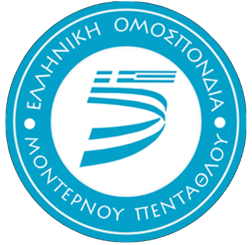 Entry Form ADeadline: 1st August 2022Nation: _________________________________________Contact Person: _________________________________Tel:____________________________________________Email:__________________________________________Estimated Number of ParticipantsSignature: ___________________________Name Printed: ____________________________Date: __________________________________________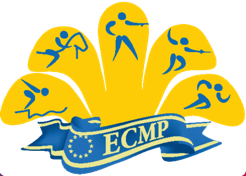 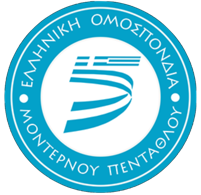 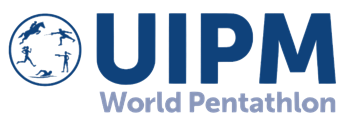 GenderMenWomenAthletesCoachesOther